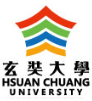 學員姓名學員就讀學校與年級學員性別 男     女學員報名梯次 第一梯次: 2018年7月25日與26日 ;   第二梯次: 2018年8月13日與14日學員電話學員Email學員飲食需求葷     蛋奶素     全素緊急聯絡人姓名與緊急聯絡人關係緊急聯絡人電話學員優惠方案 6/15以前早鳥優惠   團體報名優惠    以上兩種優惠學員繳費方式匯款   轉帳課程費用每人新台幣1,500元整  (備有精美小禮物贈送)
※早鳥優惠 ：2017/06/15前完成報名可享優惠價1,200元。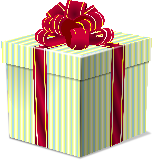 ※團體報名優惠：5人(或以上)團體報名，每人折200元。※早鳥優惠可和團體報名優惠一起使用(例: 5人團體在6/15已前報名，優惠價為每人1,000元整)。課程人數每班40人為限 (20人以上開班)報名方式網路填寫報名表單：https://ez2o.co/1SqCM              或將報名表 傳真至：(03)539-1258 、 電子信箱： hculife123@gmail.com繳費方式1.一律採匯款或轉帳方式，直接將學費匯入本校帳戶並將收據影本傳真或Email (同上)，傳真或Email後請來電確認，未依期限內繳費者視同放棄資格，本校有權通知後補者遞補。2.報名額滿為止，達開課人數後由本校另行通知繳費期限。退費規定1.本訓練課程如因未達開班人數或資格不符者，則全額退費。2.學員自報名繳費後至開班上課日前申請退費者，退還已繳費用之九成。3.開課後則不予退費。聯絡資訊如有問題，請洽玄奘大學終身教育處 03-5302255 (#5142戴小姐) 、 (#5143胡小姐) 。